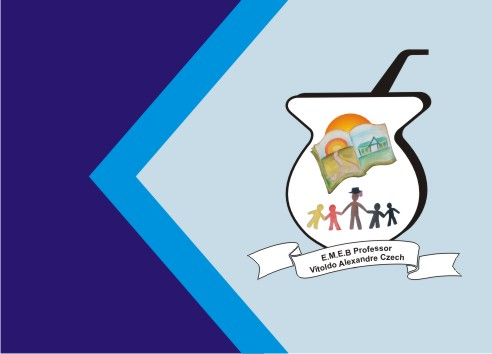 ATIVIDADE DE INGLÊS - 1º ANOCATANDUVAS, JUNE 07TH  2021TODAY IS MONDAY AT SCHOOL – NA ESCOLARESPONDA SOBRE SEU NAME: COMPLETE A FRASE MY NAME IS COM SEU NOME, PINTE AS LETRAS QUE FORMAM ELE, ESCREVA A LETRA INICIAL, CONTE E ESCREVA QUANTAS LETRAS, VOGAIS E CONSOANTE ELE TEM.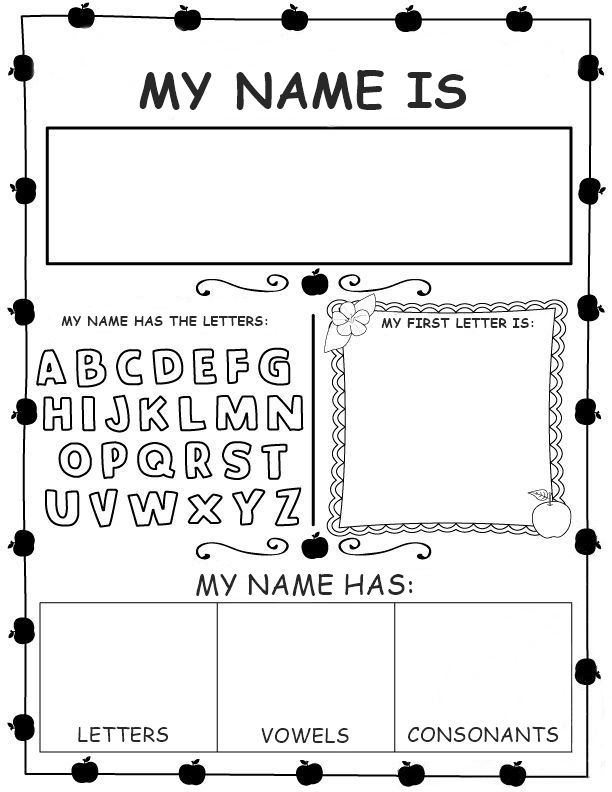 